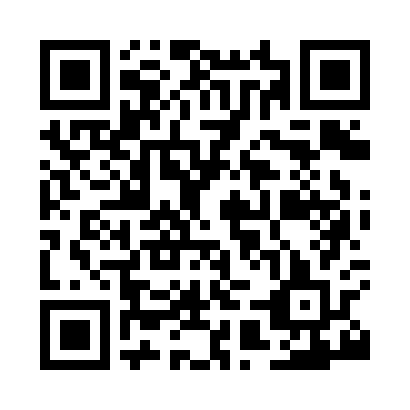 Prayer times for Wormit, Angus, UKMon 1 Jul 2024 - Wed 31 Jul 2024High Latitude Method: Angle Based RulePrayer Calculation Method: Islamic Society of North AmericaAsar Calculation Method: HanafiPrayer times provided by https://www.salahtimes.comDateDayFajrSunriseDhuhrAsrMaghribIsha1Mon2:524:281:167:0410:0411:402Tue2:524:291:167:0410:0311:403Wed2:534:301:167:0410:0311:394Thu2:534:311:167:0410:0211:395Fri2:544:321:177:0310:0111:396Sat2:554:331:177:0310:0011:387Sun2:554:341:177:0310:0011:388Mon2:564:351:177:029:5911:389Tue2:574:361:177:029:5811:3710Wed2:574:381:177:019:5711:3711Thu2:584:391:187:019:5511:3612Fri2:594:401:187:009:5411:3613Sat3:004:421:187:009:5311:3514Sun3:004:431:186:599:5211:3515Mon3:014:451:186:599:5011:3416Tue3:024:461:186:589:4911:3317Wed3:034:481:186:579:4811:3318Thu3:044:501:186:579:4611:3219Fri3:054:511:186:569:4511:3120Sat3:054:531:186:559:4311:3021Sun3:064:551:186:549:4111:3022Mon3:074:561:186:539:4011:2923Tue3:084:581:186:529:3811:2824Wed3:095:001:186:519:3611:2725Thu3:105:021:186:509:3411:2626Fri3:115:041:186:499:3311:2527Sat3:125:051:186:489:3111:2428Sun3:135:071:186:479:2911:2329Mon3:135:091:186:469:2711:2230Tue3:145:111:186:459:2511:2131Wed3:155:131:186:449:2311:20